附件3：云南新兴职业学院2021年高职单招考试操作手册一、考生入口说明：使用电脑参考的考生，在浏览器地址中输入考试链接网址；使用手机参考的考生，用手机自带浏览器扫描二维码，不支持QQ和微信扫码） （一）模拟测试（试考演练）链接https://eztest.org/exam/session/122281/#/login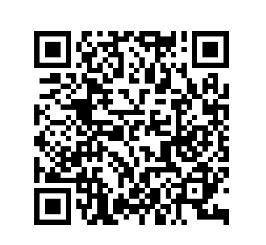 （二）文化素质考试链接https://eztest.org/exam/session/122291/#/login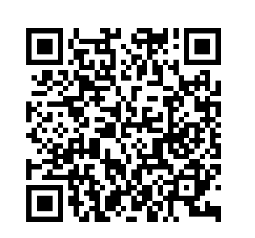 （三）职业技能、职业适应性能力测试链接1、药学专业职业技能、职业适应性能力考试链接https://eztest.org/exam/session/122470/#/login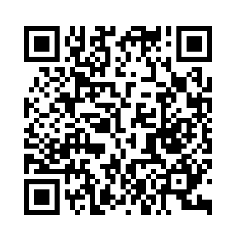 2、护理专业职业技能、职业适应性能力考试链接https://eztest.org/exam/session/122292/#/login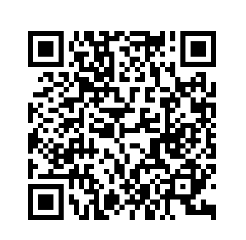 3、康复治疗技术专业职业技能、职业适应性能力考试链接https://eztest.org/exam/session/122474/#/login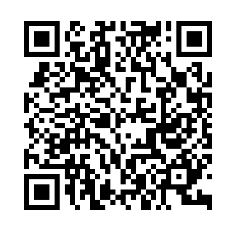 4、口腔医学技术专业职业技能、职业适应性能力考试链接https://eztest.org/exam/session/122475/#/login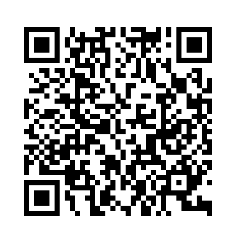 5、医学检验技术专业职业技能、职业适应性能力考试链接https://eztest.org/exam/session/122476/#/login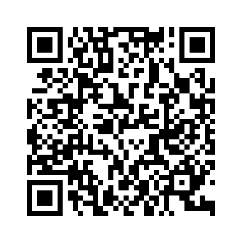 6、中药学专业职业技能、职业适应性能力考试链接https://eztest.org/exam/session/122473/#/login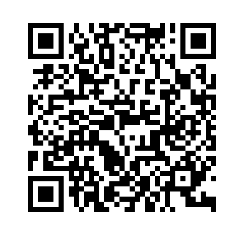 二、考试操作流程第一步：登录考生打开考试链接或扫描二维码后，在登录界面输入准考证号登录即可。（注：在登录时段内才可以登录）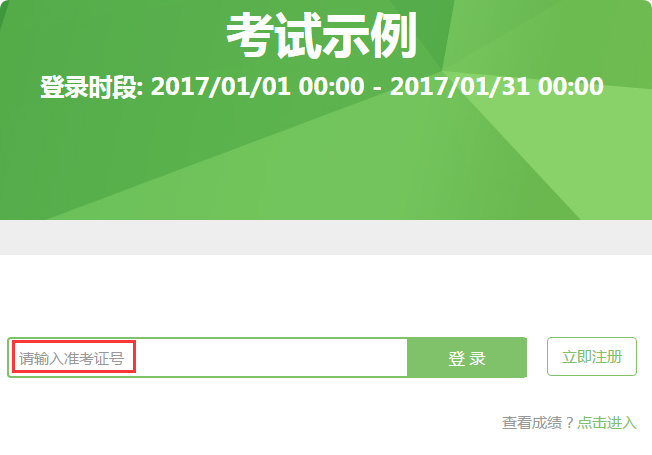 若考试未到登录时间，则登录框会处于灰色禁止填写状态。下方显示距离开考还有多久的倒计时：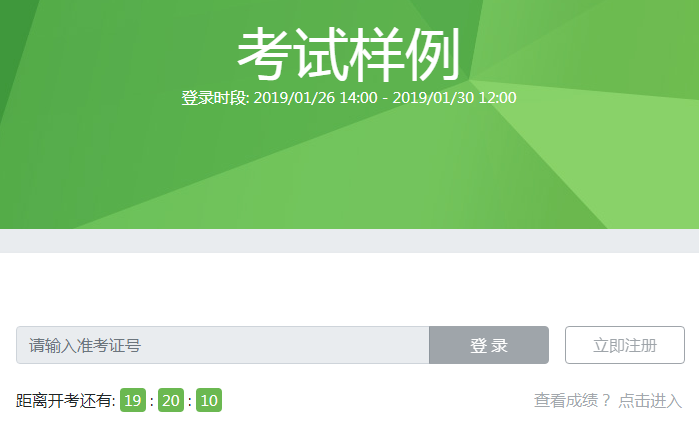 第二步：填写信息确认或填写完整自己的基本信息；第三步：答题&交卷点击开始考试，进入考试界面；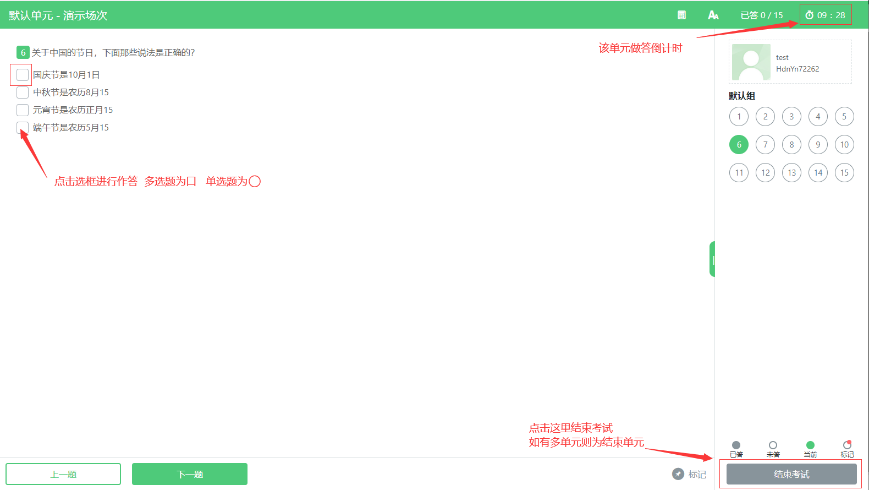 考试界面有显示考试计时，考完后点击左下角“结束考试”即可交卷。注： 小屏设备（手机、Pad或缩小浏览器窗口）侧边图例和题号预览会自动收起，点击左上角考试示例即可出现。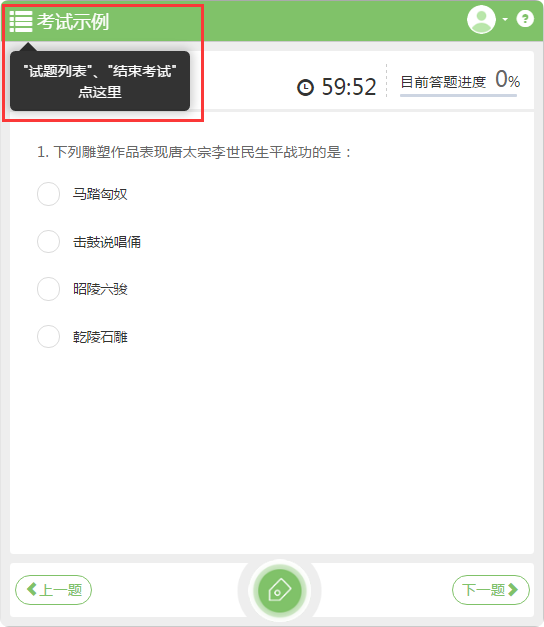 三、考试系统常见问题说明1.提前登录问题提前登录：若考试有允许提前登录，则在考试时间未到时，准考证登录框为可填写状态：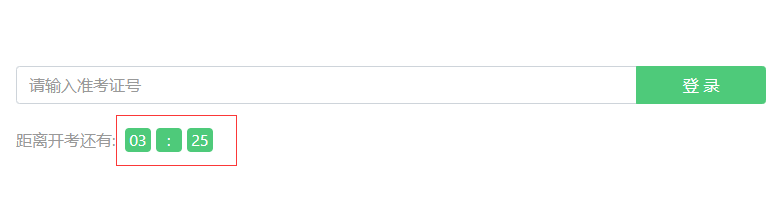 此时，考生登录确认信息后，会出现开考倒计时，倒计时结束后自动进入考试：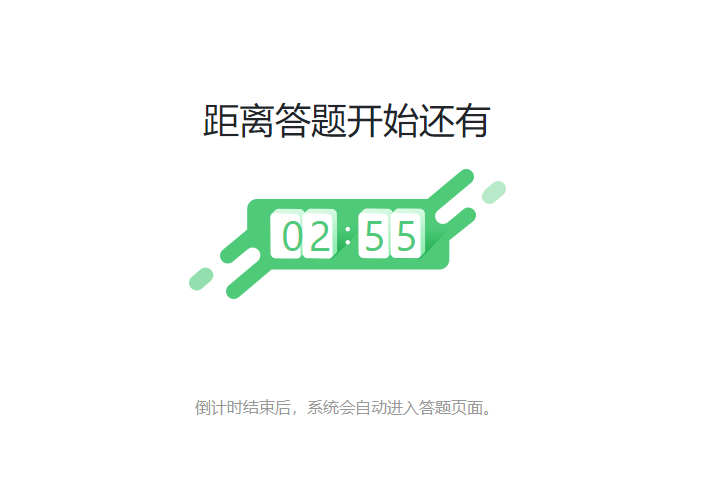 2、账号失效问题考生帐号失效：可能是被强制收卷/多处登陆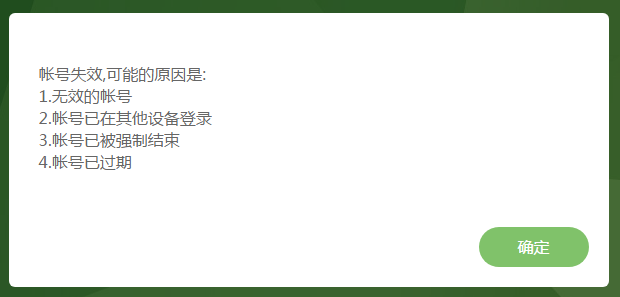 登录超过最大限制：设置登录次数的考试，登录超次后会提示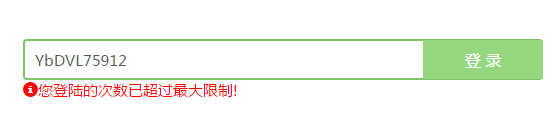 离开考试超次：离开考试页面超出设置的次数后会自动收卷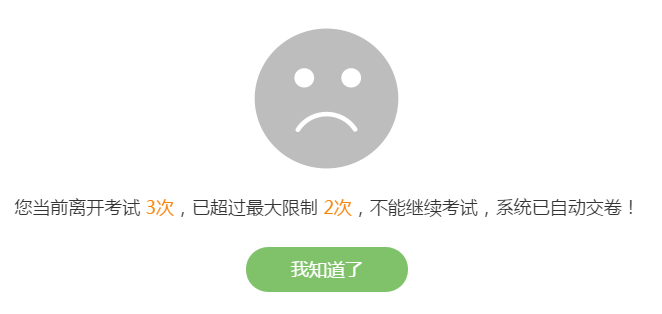 3、网络连接中断问题考试过程中网络断开连接可能出现题目显示不正常/无法交卷，断网后的答题记录无法保存，请考生一定要确保网络正常再进行考试。网络断开一段时间后会弹框提示：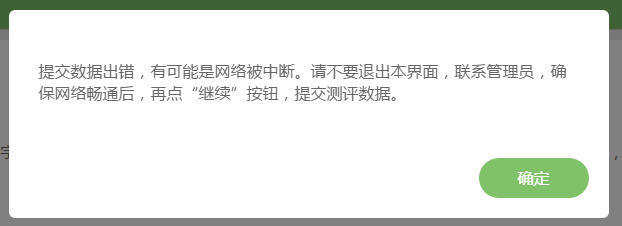 4.考生考试浏览器要求系统支持所有主流的浏览器，不论是何种操作系统或设备，只要是支持HTML5标准的浏览器都可以正常使用。为了更好的用户体验，我们建议使用如下浏览器：电脑端（包括Mac）：1.Chrome浏览器64.0及以上版本2.Firefox（火狐浏览器）54.0及以上版本3.Safari9.0及以上版本4.360安全浏览器、360极速浏览器安卓移动终端：手机自带浏览器（禁止用微信或QQ扫描二维码登陆）5.视频监控考试考生登录界面当考生使用正确的浏览器和设备打开考试地址，界面如下：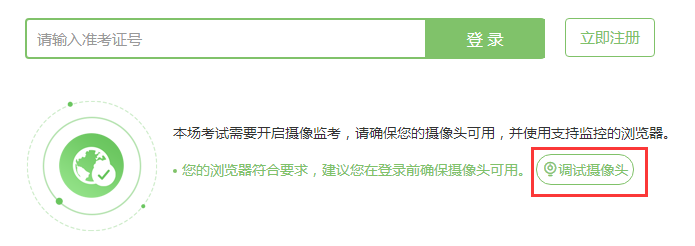 点击“调试摄像头”测试本机摄像头是否可用，确认摄像头可用即可登录考试，拍照进入考试。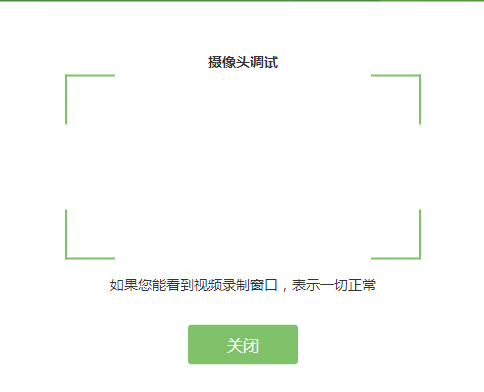 填写并确认个人信息后会进行登录拍照：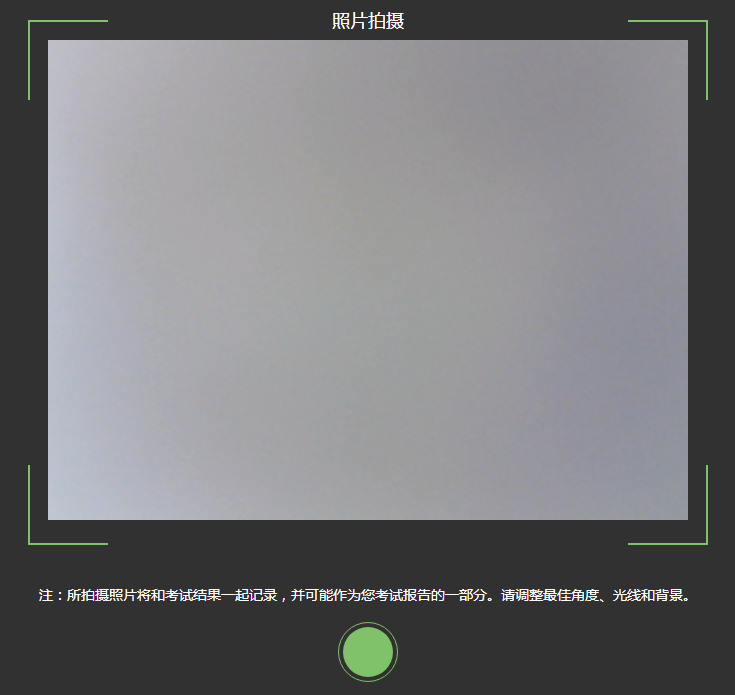 当考生使用的浏览器不符合要求时，系统会提示您使用不符合要求的浏览器：（若使用iOS11以下版本的iOS设备，请注意更换设备。）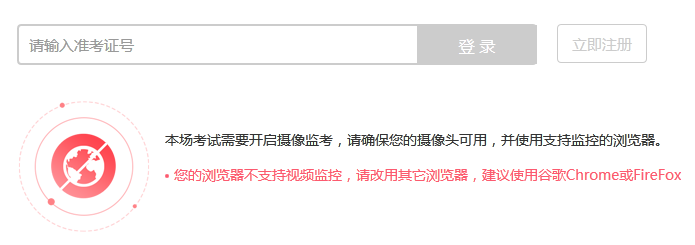 